Dn.03.04.2020r.Temat dnia:Cześć II  				Po co hodujemy krowy? „Krowa” – układanie obrazka z puzzli.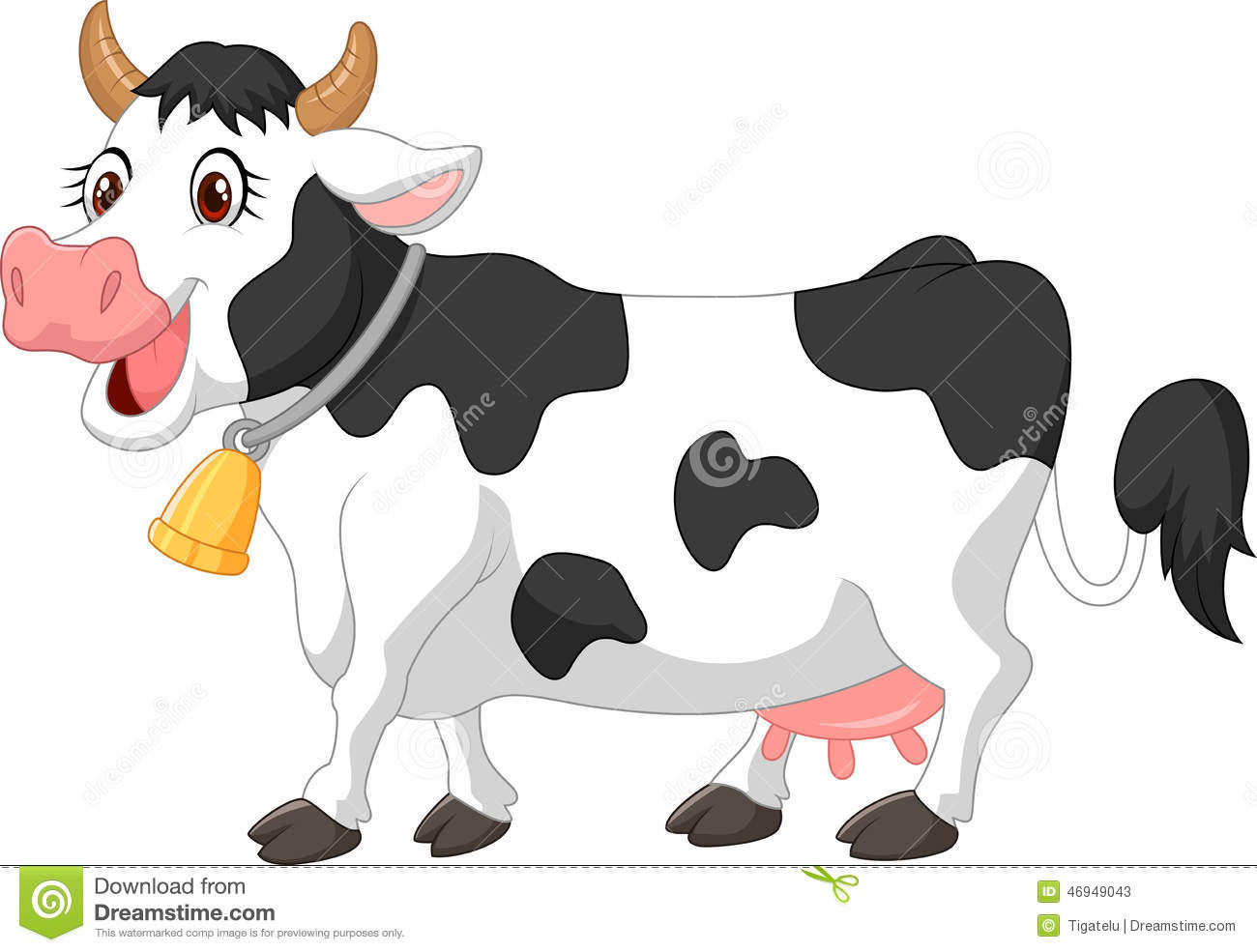 „Krowa i mucha” – ćwiczenia z zakresu profilaktyki logopedycznej w oparciu o wiersz Patrycji Siewiera – Kozłowskiej. Była sobie krowa mała, Która pożuć trawkę chciała. Trawka świeża i zielona, Krówka jest nią zachwycona! Najpierw wącha,        (wdech przez nos) Później wzdycha        (wydech przez usta z głośnym westchnieniem: aaaach!) A nad trawką mucha bzyka.      (bzzzzzzzz – zęby złączone) Żuje krówka swoją trawkę,        (okrężne ruchy żuchwą) Myśli: chyba zjem dokładkę! Lecz te myśli jej przerywa Mucha, która ciągle bzyka.        (bzzzzzz – zęby złączone, wargi rozciągnięte) Krowa – pac – ogonem muchę,    (klaśnięcie i wymówienie słowa pac) Mucha–brzęczy wciąż nad uchem! (bzzzzzz - zęby złączone, wargi rozciągnięte) Tak dzień cały się bawiły, Aż opadły całkiem z siły!KOT SZUKA SWOJEJ ULUBIONEJ MISKI PEŁNEJ MLEKA. JAKA DROGA ZAPROWADZI KOTKA DO MLEKA?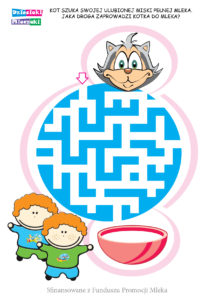 Wytnij wszystkie elementy. Zabawa polega na dopasowaniu każdego wiadra do krowy mającej tyle łatek, jaka liczba widnieje na wiadrze.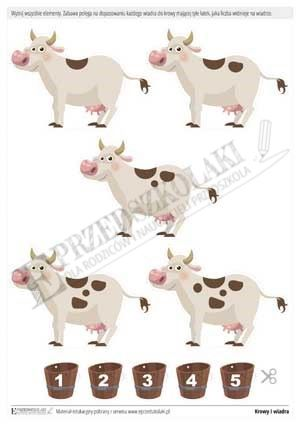 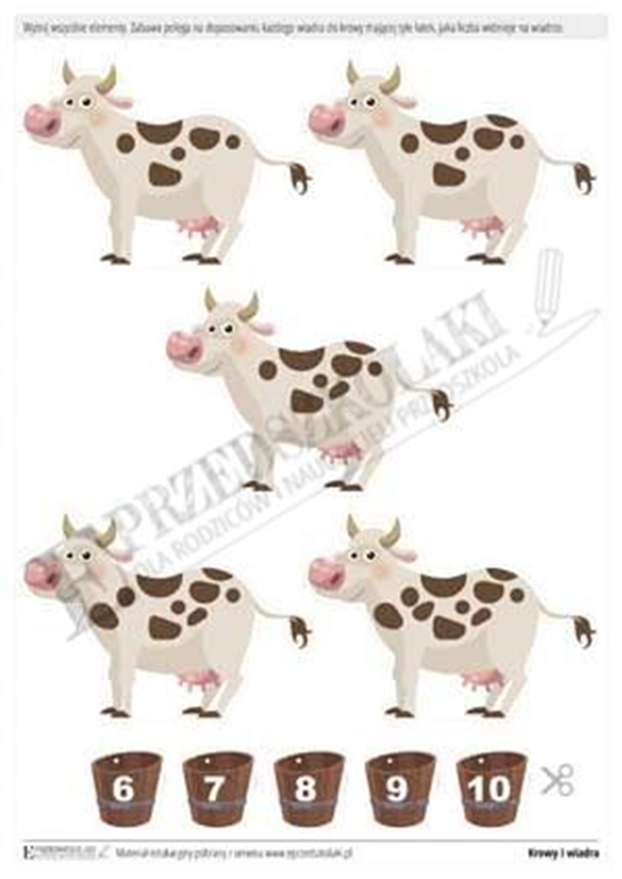 Wykonaj zadania.file:///C:/Users/Aniołek/AppData/Local/Packages/Microsoft.MicrosoftEdge_8wekyb3d8bbwe/TempState/Downloads/2.-Dzieciaki-Mleczaki-KARTA-PRACY-1.pdffile:///C:/Users/Aniołek/AppData/Local/Packages/Microsoft.MicrosoftEdge_8wekyb3d8bbwe/TempState/Downloads/4.-Dzieciaki-Mleczaki-KARTA-PRACY-3.pdffile:///C:/Users/Aniołek/AppData/Local/Packages/Microsoft.MicrosoftEdge_8wekyb3d8bbwe/TempState/Downloads/5.-Dzieciaki-Mleczaki-KARTA-PRACY-KOLOROWANKA.pdffile:///C:/Users/Aniołek/Desktop/Karty_v_12.pdf